Publicado en Madrid el 07/04/2020 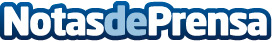 Cultivar setas en casa: una deliciosa afición, según La Casa de las SetasExiste una amplia variedad de setas que pueden cultivarse en casa, y disfrutar de un delicioso producto natural. La Casa de las Setas, tienda online líder en equipación micológica, desvela las claves de esta apasionante aficiónDatos de contacto:La Casa de las Setashttps://lacasadelassetas.com/964 09 66 80Nota de prensa publicada en: https://www.notasdeprensa.es/cultivar-setas-en-casa-una-deliciosa-aficion Categorias: Nacional Gastronomía Entretenimiento E-Commerce Restauración Consumo Jardín/Terraza http://www.notasdeprensa.es